Mẫu trình bày luận văn này chỉ sử dụng với mục đích tham khảo. Học viên, nghiên cứu sinh trình bày luận văn/luận án theo Quy định 2055/2020/QĐ-TĐT của Trường.This is a sample for thesis presentation which used for reference only. Master/Ph.D student write thesis/dissertation follow the TDTU’s Regulation 2055/2020/QĐ-TĐT.VIETNAM GENERAL CONFEDERATION OF LABOURTON DUC THANG UNIVERSITYFACULTY OF ELECTRICAL ELECTRONICS ENGINEERING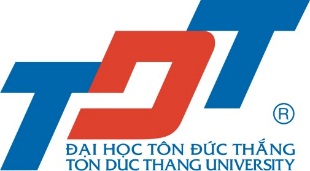 PHAM VAN CA SAMPLE FOR THESIS PRESENTATIONMASTER THESIS OF AUTOMATION AND CONTROL ENGINEERINGHO CHI MINH CITY, YEAR 2021VIETNAM GENERAL CONFEDERATION OF LABOURTON DUC THANG UNIVERSITYFACULTY OF ELECTRICAL ELECTRONICS ENGINEERINGPHAM VAN CA SAMPLE OF THESIS PRESENTATION MASTER THESIS OF AUTOMATION AND CONTROL ENGINEERINGHO CHI MINH CITY, YEAR 2021ACKNOWLEDGEMENTI am grateful to thank ….Ho Chi Minh City, day     month     year 20  		Author  		(Signature and full name)         	       Pham Van CThe thesis was carried out at Ton Duc Thang University.Advisors:  (Title, full name and signature)Nguyen Van A, Ph.D.			……………………Dang …., Ph.D.				……………………The thesis is defended at the Master’s Thesis Examination Committee at Ton Duc Thang University on …/…/20… pursuant to Decision ……...…..…../ QĐ-TĐT on …/…/20….Members of the Master’s Thesis Examination Committee:Confirmation of the Chairman of the Master’s Thesis Examination Committee and the Dean of the faculty after receiving modified thesis (if any)               	CHAIRMAN                                              DEAN OF FACULTY (Signature)						(Signature)     	        (Title, full name)				      (Title, full name)DECLARATION OF AUTHORSHIPI hereby declare that this thesis was carried out by myself under the guidance and supervision of Nguyen Van A, Ph.D. and Dang…, Ph.D.; and that the work contained and the results in it are true and have not been submitted anywhere for any previous purposes. The data and figures presented in this thesis are for analysis, comments, and evaluations from various resources by my own work and have been duly acknowledged in the reference part.In addition, other comments, reviews and data from other authors, and organizations have used have been acknowledged, and explicitly cited.I will take full responsibility for any fraud detected in my thesis. Ton Duc Thang University is unrelated to any copyright infringement caused on my work (if any).Ho Chi Minh City, day     month     year 20  Author 						(Signature and full name) 								     Pham Van CA SAMPLE OF THESIS PRESENTATION  ABSTRACT(Time New Romans – 13)	MẪU TRÌNH BÀY LUẬN VĂN THẠC SĨTÓM TẮT(Time New Romans – 13)	LIST OF FIGURESFigure 2.1: General amplifier circuit E	2Figure 2.2: Separate amplifier circuit E	2LIST OF TABLESTable 2.1: The parameters of the proposed model.	3Table 2.2: The comparison of accuracy on the Emo-DB dataset.	3ABBREVIATIONSBDT			Broadband Digital TerminalFFT			Fast Fourier TransformMIMO		Multi-Input Multi-OutputSGS			School of Graduate StudiesTDTU		     	Ton Duc Thang UniversityINTRODUCTIONMotivation of research topicTarget implementationObject and scope of the studyResearch methodsApplications of the thesisOVERVIEWIntroductionAmong existing works, there are a few control algorithms that are deployed to the practical environment whereas the others are often implemented through computer simulations. It is more challenging to find out papers (Richards, 1997; Simon, Smith & West, 2009).SubsectionFooterFigures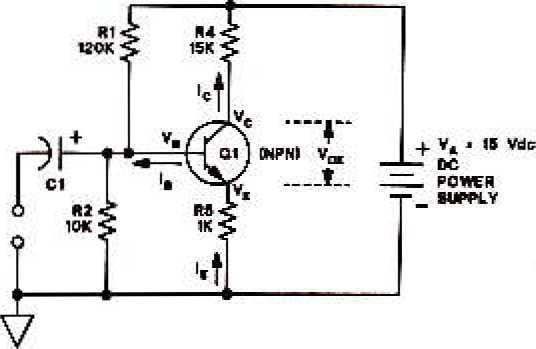 Figure 2.1: General amplifier circuit EFigure 2.2: Separate amplifier circuit EGeneral principlesList of Tables2.2.1.1 Example of Table 1Table 2.1: The parameters of the proposed model2.2.1.2 Example of Table 2Table 2.2: The comparison of accuracy on the Emo-DB datasetSpelling errorsNumber of chaptersTHEORETICAL BASISTheoretical basis 1The static coefficient of the 3-D log Mel-spectrograms is obtained following six steps as below:Firstly, the Mel scale frequency analysis (Huang et al., 2001) was computed as:where  is the Mel scale converted from the frequency . The lowest and highest frequencies were converted to 401.25 Mels and 2,835.00 Mels, respectively.Secondly,Thirdly,Theoretical basis 2RESEARCH METHODSimulation modelingSimulation resultsDATA ANALYSISComment 1Comment 2CONCLUSIONConclusion Thesis developmentLIST OF PUBLICATIONSChieochan, S., Hossain, E., Diamond, J., (2010). Channel assignment schemes for infrastructure-based 802.11 WLANs: a survey. IEEE Communications Surveys Tutorials 12 (1), 124–136.REFERENCESLegal documentsHiến pháp 2013.Luật Doanh nghiệp (Luật số 68/2014/QH13) ngày 26/12/2014.ReferencesVietnameseBộ nông nghiệp & PTNT (1996). Báo cáo tổng kết 5 năm (1992-1996) phát triển lúa lai. Hà Nội, Việt Nam.Hương, N. T. L., & Quân, T. T. (2017). Nhận thức của du khách về hình ảnh điểm đến du lịch Huế. Tạp chí Khoa học Đại học Huế: Kinh tế và Phát triển, 126(5D), 79–94.
DOI: 10.26459/hueuni-jed.v126i5D.4555.Mỹ, L. V. (2007). Ngoại giao Cộng hòa Nhân dân Trung Hoa 30 năm cải cách mở cửa (1978-2008). Hà Nội, Việt Nam: Nxb Khoa học Xã hội.EnglishHuang, X., Acero, A., & Hon, H.-W. (2001). Spoken Language Processing: A Guide to Theory, Algorithm & System Development. In Prentice Hall PTR, USA.Simon, J., Smith, K., & West, T. (2009). Price incentives and consumer payment behaviour. Retrieved March 21, 2011, from the Reserve Bank of Australia website: http://www.rba.gov.au/ PublicationsAndResearch/RDP/RDP2009-04.htmlRichards, K. C. (1997). Views on globalization. In H. L. Vivaldi (Ed.), Australia in a global world (pp. 29-43). Sydney, Australia: Century.   	APPENDIX1. Prof. Nguyen Van D, Ph.D.Chairman2. Assoc. Prof. Nguyen Van B, Ph.D.Examiner 13. Nguyen Van C, Ph.D.	Examiner 24. Nguyen Thi E, Ph.D.Member5. Tran Van F, Ph.D.SecretaryLayerKernel/SizeOutputStrideInput---300×40×3---CNN3×3298×38×1281×1Max-Pool2×4149×9×1282×4DCNN13×3149×9×256---DCNN23×3149×9×256---ModelLoss functionAccuracyACRNN Center 0.83 ± 0.03ACRNN Proposed0.86 ± 0.01